‘Medical Make Up’ of the New ParliamentGPs Elected to ParliamentGPs Defeated in 2015 Election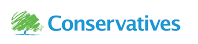 Dr. Sarah WollastonTotnes DevonHold seat by 39% majorityDr. Wollaston became an MP in 2010 after being elected as a candidate by local voters in the UK’s first ‘open primary’. Since 2014 she has chaired the influential House of Commons health select committee.Dr. Wollaston became an MP in 2010 after being elected as a candidate by local voters in the UK’s first ‘open primary’. Since 2014 she has chaired the influential House of Commons health select committee.Dr. Wollaston became an MP in 2010 after being elected as a candidate by local voters in the UK’s first ‘open primary’. Since 2014 she has chaired the influential House of Commons health select committee.Dr. Liam FoxNorth SomersetHold seat with 39% majorityNow a Backbencher, Dr. Fox has been an MP since 1992. He was Defense Secretary for a year after the last general election, and is a former shadow health secretary.Now a Backbencher, Dr. Fox has been an MP since 1992. He was Defense Secretary for a year after the last general election, and is a former shadow health secretary.Now a Backbencher, Dr. Fox has been an MP since 1992. He was Defense Secretary for a year after the last general election, and is a former shadow health secretary.Dr. Phillip LeeBracknell BerkshireHold Seat with 39% majorityDr. Lee stood for election in Blaenau Gwent, Wales, in 2005 before winning in Bracknell in 2010. He holds a number of posts on all-party parliamentary groups.Dr. Lee stood for election in Blaenau Gwent, Wales, in 2005 before winning in Bracknell in 2010. He holds a number of posts on all-party parliamentary groups.Dr. Lee stood for election in Blaenau Gwent, Wales, in 2005 before winning in Bracknell in 2010. He holds a number of posts on all-party parliamentary groups.Dr. James DavisVale of Clywd, WalesTook seat from Labour with 0.7% majorityA Councillor in Prestatyn for nine years, Dr Davies remains a practising GP. Born and raised locally, he has pledged to make tackling soaring unemployment his top priority.A Councillor in Prestatyn for nine years, Dr Davies remains a practising GP. Born and raised locally, he has pledged to make tackling soaring unemployment his top priority.A Councillor in Prestatyn for nine years, Dr Davies remains a practising GP. Born and raised locally, he has pledged to make tackling soaring unemployment his top priority.Dr. Luke EvansEdgbaston, BirminghamLabour holds seat with 7% majority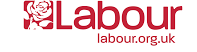 Dr. Mark HayesSelby and AinstyConservatives hold seat with 26% majority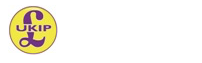 Dr. Jonathan MundayWellingboroughConservatives hold seat with 33% majority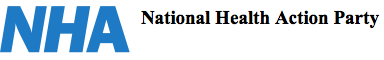 Dr. Louise IrvineSouth West SurreyConservatives hold seat with 50% majorityDr. Bob GillOld Bexley and SidcupConservatives hold seat with 34% majorityDr. Helen SalisburyOxford West and AbingdonConservatives hold seat with 17% majorityDr. Paul HobdayMaidstone and The WealdConservatives hold seat with 21% majority